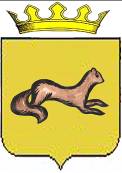 КОНТРОЛЬНО-СЧЕТНЫЙ ОРГАН ОБОЯНСКОГО РАЙОНАКУРСКОЙ ОБЛАСТИ306230, Курская обл., г. Обоянь, ул. Шмидта д.6, kso4616@rambler.ruЗАКЛЮЧЕНИЕна проект решения Представительного Собрания Обоянского района Курской области « О внесении изменений и дополнений в решение Представительного Собрания Обоянского района Курской области от 27.12.2012 №10/45-II «О бюджете муниципального района «Обоянский район» Курской области на 2013 год и на плановый период 2014 и 2015 годов»Представленным проектом Решения Представительного собрания «Обоянского района» Курской области предлагается внести изменения и дополнения в решение Представительного Собрания Обоянского района Курской области от 27.12.2012 №10/45-II «О бюджете муниципального района «Обоянский район» Курской области на 2013 год и на плановый период 2014 и 2015 годов». При проведении экспертизы представленного проекта Решения установлено следующее:В Приложениях №8 и №10 к проекту решения, по разделу 10, подразделу 01, целевой статье расходов 4910100 одновременно указаны различные виды расходов: 310 «Публичные нормативные социальные выплаты гражданам» и 320 «Социальные выплаты гражданам, кроме публичных нормативных социальных выплат». В Приложении №14 «Программа муниципальных внутренних заимствований Обоянского района Курской области на 2013 год» не отражена сумма кредита от кредитных организаций 3246,7 тыс. руб., запланированного к получению, согласно приложению №1 к указанному проекту.Контрольно-счетный орган Обоянского района Курской области рекомендует Представительному Собранию Обоянского района Курской области рассмотреть, предложенный проект Решения на заседании Представительного Собрания Обоянского района Курской области с учетом вышеизложенных замечаний. Председатель Контрольно-счетного органа Обоянского района Курской области                                           С. Н. Шеверев